INSPECTIELIJST PAPRIKA/PEPERS DATUM: ............................  							PAPRIKA/PEPERSStempel                                  Handtekening inspecteur TOEGELATEN INSPECTIELOCATIE: Registratienummer:IBP nr. :                                                GLN:Aantal dozenSteekproefKleurOpmerkingenAfgekeurdAfgekeurdCheckRest Totaal aantal dozenOp certificaatRest      ....................................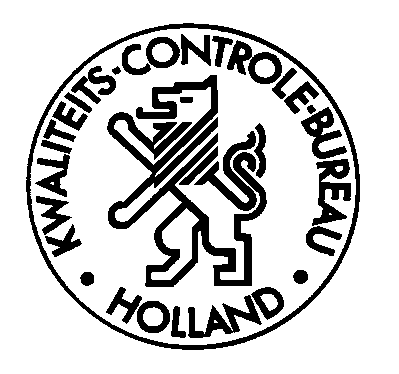 